ПОЯСНЮВАЛЬНА ЗАПИСКА№ ПЗН-54811 від 08.06.2023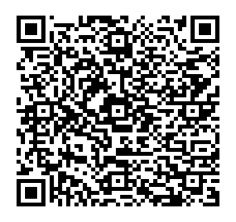 до проєкту рішення Київської міської ради:Про надання КИЇВСЬКОМУ КОМУНАЛЬНОМУ ОБ’ЄДНАННЮ ЗЕЛЕНОГО БУДІВНИЦТВА ТА ЕКСПЛУАТАЦІЇ ЗЕЛЕНИХ НАСАДЖЕНЬ МІСТА «КИЇВЗЕЛЕНБУД» земельних ділянок у постійне користування для створення, утримання та експлуатації зелених насаджень загального користування на вул. Озерній, 4-28 в Оболонському районі міста КиєваЮридична особа:Відомості про земельні ділянки (кадастрові №№ 8000000000:78:041:0027; 8000000000:78:041:0028; 8000000000:78:041:0030; 8000000000:78:041:0031; 8000000000:78:041:0033).3. Обґрунтування прийняття рішення.На замовлення зацікавленої особи землевпорядною організацією розроблено проєкт землеустрою щодо відведення земельних ділянок.Відповідно до Земельного кодексу України та Порядку набуття прав на землю із земель комунальної власності у місті Києві, затвердженого рішенням Київської міської ради 
від 20.04.2017 № 241/2463, Департаментом земельних ресурсів виконавчого органу Київської міської ради (Київської міської державної адміністрації) розроблено проєкт рішення Київської міської ради.4. Мета прийняття рішення.Метою прийняття рішення є забезпечення реалізації встановленого Земельним кодексом України права особи на оформлення права користування на землю.5. Особливі характеристики ділянок.Стан нормативно-правової бази у даній сфері правового регулювання.Загальні засади та порядок передачі земельних ділянок у користування зацікавленим особам визначено Земельним кодексом України та Порядком набуття прав на землю із земель комунальної власності у місті Києві, затвердженим рішенням Київської міської ради                  від 20.04.2017 № 241/2463.Проєкт рішення не містить інформації з обмеженим доступом у розумінні статті 6 Закону України «Про доступ до публічної інформації».Проєкт рішення не стосується прав і соціальної захищеності осіб з інвалідністю та не матиме впливу на життєдіяльність цієї категорії.Фінансово-економічне обґрунтування.Реалізація рішення не потребує додаткових витрат міського бюджету.Відповідно до Податкового кодексу України та Положення про плату за землю в місті Києві, затвердженого рішенням Київської міської ради від 23.06.2011 № 242/5629 «Про встановлення місцевих податків і зборів у м. Києві» (зі змінами та доповненнями) розрахункові розміри земельного податку складатимуть: 8 415 грн 63 коп. (1 %) - 8000000000:78:041:0027;29 971 грн 62 коп. (1 %) - 8000000000:78:041:0028;34 768 грн 93 коп. (1 %) - 8000000000:78:041:0030;48 823 грн 67 коп. (1 %) - 8000000000:78:041:0031;49 460 грн 44 коп. (1 %) - 8000000000:78:041:0033.Прогноз соціально-економічних та інших наслідків прийняття рішення.Наслідками прийняття розробленого проєкту рішення стане реалізація зацікавленою особою своїх прав щодо використання земельних ділянок.Доповідач: директор Департаменту земельних ресурсів Валентина ПЕЛИХ. Назва	КИЇВСЬКЕ КОМУНАЛЬНЕ ОБ’ЄДНАННЯ ЗЕЛЕНОГО БУДІВНИЦТВА ТА ЕКСПЛУАТАЦІЇ ЗЕЛЕНИХ НАСАДЖЕНЬ МІСТА «КИЇВЗЕЛЕНБУД» Перелік засновників (учасників) юридичної особиКИЇВСЬКА МІСЬКА ДЕРЖАВНА АДМІНІСТРАЦІЯ Україна, м. Київ, вул. Хрещатик, буд. 36 Кінцевий бенефіціарний   власник (контролер)відсутнійРеєстраційний номер:від 24.05.2023 № 239445263 Місце розташування (адреса)м. Київ, р-н Оболонський, вул. Озерна, 4-28 Площі0,0626 га; 0,3006 га; 0,2796 га; 0,3757 га; 0,3806 га Вид та термін користуванняправо в процесі оформлення (постійне користування) Категорія земельземлі рекреаційного призначення Вид цільового призначення07.08 земельні ділянки загального користування, які використовуються як зелені насадження загального користування (для створення, утримання та експлуатації зелених насаджень загального користування) Нормативна грошова оцінка 
 (за попереднім розрахунком*)841 563 грн 31 коп. - 8000000000:78:041:00272 997 161 грн 86 коп. - 8000000000:78:041:00283 476 893 грн 28 коп. - 8000000000:78:041:00304 882 366 грн 75 коп. - 8000000000:78:041:00314 946 044 грн 14 коп. - 8000000000:78:041:0033 *Наведені розрахунки нормативної грошової оцінки не є остаточними і будуть уточнені   відповідно до вимог чинного законодавства при оформленні права на земельну ділянку. *Наведені розрахунки нормативної грошової оцінки не є остаточними і будуть уточнені   відповідно до вимог чинного законодавства при оформленні права на земельну ділянку. Наявність будівель і споруд   на ділянках:Земельні ділянки вільні від забудови.  Наявність ДПТ:Відповідно до детального плану території в межах         вул. Північна, просп. Оболонський, вул. Прирічна,            просп. Героїв Сталінграда, Маршала Малиновського в Оболонському районі м. Києва, затвердженого рішенням Київської міської ради від 31.08.2021 № 2242/2283, земельні ділянки за функціональним призначенням належать частково до території житлової забудови багатоповерхової (існуючі) та частково до території вулиць та доріг. Функціональне призначення   згідно з Генпланом:Відповідно до Генерального плану міста Києва, затвердженого рішенням Київської міської ради                  від 28.03.2002 № 370/1804, земельні ділянки за функціональним призначенням належать частково до території житлової забудови багатоповерхової (існуючі) та частково до території вулиць та доріг.Згідно з додатком 60 Порядку ведення Державного земельного кадастру, затвердженого постановою Кабінету Міністрів України від 17.10.2012 № 1051, код виду цільового призначення 07.08 є супутнім видом цільового призначення земельної ділянки в зазначеному виді функціонального призначення. Правовий режим:Земельні ділянки належать до земель комунальної власності територіальної громади міста Києва. Розташування в зеленій зоні:Відповідно до показників розвитку зеленої зони м. Києва до 2022 року та концепції формування зелених насаджень в центральній частині міста, затверджених рішенням Київської міської ради від 08.07.2021 № 1583/1624, земельні ділянки входять до зеленої зони «сквер по                   вул. Озерна, 4, 12, 20, 28» Інші особливості:Частини земельних ділянок розташовані в межах червоних ліній.Відповідно до рішення Київської міської ради                                    від 06.07.2017 № 738/2900 за Київським комунальним об’єднанням зеленого будівництва та експлуатації зелених насаджень міста «Київзеленбуд» (далі - КО «Київзеленбуд») закріплено на праві господарського відання об'єкти благоустрою зеленого господарства комунальної власності територіальної громади міста Києва, що перебувають на утриманні комунальних підприємств, що входять до складу КО «Київзеленбуд». Інші особливості:Зазначаємо, що Департамент земельних ресурсів не може перебирати на себе повноваження Київської міської ради та приймати рішення про надання або відмову в наданні в користування земельних ділянок, оскільки відповідно до  пункту 34 частини першої статті 26 Закону України «Про місцеве самоврядування в Україні» та статей 9, 122 Земельного кодексу України такі питання вирішуються виключно на пленарних засіданнях сільської, селищної, міської ради.Зазначене підтверджується, зокрема, рішеннями Верховного Суду від 28.04.2021 у справі № 826/8857/16,           від 17.04.2018 у справі № 826/8107/16, від 16.09.2021 у справі № 826/8847/16. Зважаючи на вказане, цей проєкт рішення направляється для подальшого розгляду Київською міською радою відповідно до її Регламенту.Директор Департаменту земельних ресурсівВалентина ПЕЛИХ